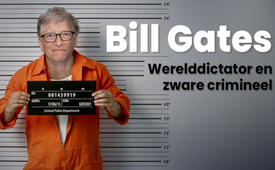 Bill Gates: werelddictator met het profiel van een zware crimineel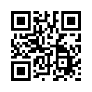 Wie kent Bill Gates niet, deze heldhaftige filantroop die met zijn fortuin de wereld wil behoeden voor wereldwijde ontberingen. In dit programma leer je het compleet andere gezicht van deze man kennen. Bill Gates - de werelddictator met het profiel van een zware crimineel.Wie kent Bill Gates niet, deze heldhaftige filantroop die met zijn fortuin de wereld wil redden van wereldwijde ontberingen. In dit programma leer je het heel andere gezicht van deze man kennen. Bijvoorbeeld hoe hij de wereldgezondheidszorg dicteert, de nieuwsmedia manipuleert, infiltreert in de voedselindustrie, regeringen omkoopt, het weer manipuleert, genetische manipulatie promoot, technologieën ontwikkelt voor totale controle en nog veel meer. Kortom: Bill Gates - de werelddictator met het profiel van een zware crimineel. Bill Gates - de vaccinatiepausBill Gates, een man zonder enige medische opleiding, werd op de Wereldgezondheidsvergadering uitgeroepen tot hoofd van het wereldwijde vaccinatieplan 2012-2020 en is dus verantwoordelijk voor het vaccineren van de hele mensheid. Slaat dit ergens op? Of zit hier niet veel meer achter, namelijk een agenda die tot doel heeft een wereld te creëren waarin alle mensen alleen aan de samenleving kunnen deelnemen als ze zich meerdere keren per jaar laten vaccineren?Bill Gates - de werelddictatorBill Gates is de grootste donor van de Wereldgezondheidsorganisatie. Daardoor heeft hij er de volledige controle over. Bill Gates heeft persoonlijk WHO-directeur Tedros aangeworven. Hij was vroeger een militante communistische terrorist in Ethiopië. De WHO heeft het initiatief genomen tot het  "pandemie- verdrag". Dit geeft haar totalitaire controle over alle landen van de wereld elke keer dat ze een pandemie uitroept. Als we begrijpen dat de WHO in wezen wordt gecontroleerd door Bill Gates, dan weten we dat pandemieën Gates in feite een positie geven als werelddictator. Bill Gates - de wereldbedriegerDe WHO, voornamelijk gefinancierd door Bill Gates, kan naar believen een pandemie uitroepen met behulp van een frauduleus diagnostisch instrument naar keuze. De WHO heeft bijvoorbeeld gekozen voor de volledig ondeugdelijke PCR-test, die tot 94% fout-positieve resultaten geeft. Daardoor is het een perfect instrument om een "pandemie" uit te roepen op basis van onnauwkeurige testresultaten. Op deze manier kunnen Gates en zijn WHO zich naar believen handelen als een één-wereldmacht.Bill Gates - de pandemieprofeetBill Gates organiseert "pandemie-oefeningen" kort voordat dit scenario werkelijkheid wordt. De pandemie-oefening Event 201 vond bijvoorbeeld plaats kort voor de corona pandemie. Is het niet interessant dat de man die feitelijk een soort werelddictator wordt tijdens een pandemie, dezelfde persoon is die de wereld altijd "voorbereidt" op deze pandemieën?Bill Gates koopt regeringen omDe politica Sara Cunial onthulde in het Italiaanse parlement dat Gates de Italiaanse president controleert. Leden van het Nigeriaanse parlement getuigden dat Gates $10 miljoen aanbood als de regering de Nigeriaanse bevolking vaccinaties zou opleggen. Gates ontkende dit, maar stemde ermee in om 79 miljoen dollar te betalen om Nigeria te "helpen". Als gevolg hiervan werd Nigeria het eerste land ter wereld dat zijn niet-gevaccineerde burgers de toegang ontzegde tot bankdiensten. Bill Gates - het hoofd van alle doktersEen man die geen medische opleiding heeft genoten, nog nooit een patiënt heeft behandeld en niets weet over medische zorg is benoemd tot 's werelds belangrijkste "gezondheidsautoriteit". Hij dicteert miljoenen medische professionals wat ze wel en niet mogen doen. Een man die het grootste deel van zijn leven achter een computer heeft doorgebracht ontneemt de medische wereld nu zijn recht en regeert ons gezondheidszorgsysteem.Bill Gates - de boerenvernietigerBill Gates financiert talloze organisaties die zich bezighouden met landbouwontwikkeling en massaal lobbywerk; zelfs met corruptie, bijvoorbeeld via de "Green Revolution" in Afrika. Via deze NGO's oefent Gates directe invloed uit op het wereldwijde voedsel- en landbouwbeleid. Daardoor worden de gevestigde boerengemeenschappen geruïneerd en hele continenten te gronde gericht.Bill Gates - hoofdredacteur van alle mediaBill Gates controleert nieuwsagentschappen en mediabedrijven via de Bill & Melinda Gates Foundation, die meer dan 300 miljoen dollar voor hen uittrekt. Hiertoe behoren veel van Amerika's grote nieuwsnetwerken, waaronder CNN, NBC, NPR, PBS en The Atlantic. Plus een groot aantal invloedrijke buitenlandse organisaties, waaronder de BBC, The Guardian, The Financial Times en The Daily Telegraph in het Verenigd Koninkrijk, prominente Europese kranten zoals Le Monde (Frankrijk), Der Spiegel (Duitsland) en El País (Spanje), en grote wereldwijde zenders zoals Al-Jazeera. Hierdoor kan hij het nieuws wereldwijd direct manipuleren.Bill Gates - de gezondheidscontroleurBill Gates richtte in 2000 Amerika's grootste stichting op, de Bill & Melinda Gates Foundation. Er stroomde in totaal 28 miljard dollar aan donaties naar verschillende organisaties, ogenschijnlijk voor de armoedebestrijding en de ontwikkeling van vaccins. Problematisch is dat Bill Gates via zijn stichtingen zijn idee van gezondheidsbevordering oplegt. De Gates Foundation investeert bijvoorbeeld vooral in technische maatregelen tegen infectieziekten, zoals vaccinatiecampagnes en de distributie van geneesmiddelen. Gezondheidsexperts zoals Thomas Gebauer van de hulporganisatie "Medico International" bekritiseren dat dit andere belangrijke taken verwaarloost - bijvoorbeeld de ontwikkeling van functionerende gezondheidssystemen in arme landen. De persoonlijke ideeën van Bill Gates en zijn financiële invloed effenen dus de weg voor zijn wereldwijde gezondheidscontrole.Bill Gates - Vader van het "fake" vleesBill Gates bouwt laboratoria waar synthetisch vlees wordt gekweekt. Dit is zogezegd bedoeld om wereldwijd ondervoeding tegen te gaan. Maar uiteindelijk zal dit namaakvlees de natuurlijke veeteelt verdringen. De mensheid verliest niet alleen haar zelfvoorzienendheid, maar is ook weerloos tegen de gezondheidsrisico's die dit nepvlees met zich meebrengt.Bill Gates - de gen-manipulatorBill Gates koopt honderdduizenden hectaren landbouwgrond en is daarmee de grootste landeigenaar in de VS. Hij verbouwt genetisch gemodificeerde gewassen wat een enorme behoefte aan extreem giftige sproeimiddelen met zich meebrengt. Voornamelijk die gewassen met een hoog eiwitgehalte. Dit verwoest niet alleen landbouwgrond op de lange termijn. Het verdringt ook de natuurlijke veeteelt, die al sinds mensenheugenis wordt beoefend, en ruïneert de boerengemeenschappen ten gunste van de industriële landbouw.Bill Gates - de producent van biowapensBill Gates heeft miljoenen muggen genetisch gemodificeerd en vrijgelaten, zogezegd om malaria uit te roeien. In werkelijkheid gebruikte hij ze als biowapen, namelijk om mensen, dieren en planten te injecteren met schadelijke gen-modificerende stoffen.Bill Gates - de toezichthouder van de mensheidHoewel het plan om de wereld te bedekken met bewakingscamera's klinkt als het plot van een slechte sciencefictionfilm, is het project om de hele planeet in realtime te bewaken een echt project, grotendeels dankzij financiering van Bill Gates. Het in Washington gevestigde EarthNow is van plan om een leger van meer dan 500 satellieten in een baan om de aarde te brengen om zijn gebruikers bijna-onmiddellijke videofeedback te geven met een vertraging van slechts één seconde. Bijna elke hoek van de planeet zal binnenkort in de gaten worden gehouden door videobewakingssatellieten die menselijke activiteiten live kunnen streamen voor "overheden en grote bedrijven". Observatie van de aarde is een klassiek domein van inlichtingendiensten en het leger in opdracht van de financiële maffia: ze bespieden ook raketlanceerinstallaties, nucleaire testlocaties en terreurkampen. Met andere woorden: Non-stop videobewaking van de hele wereld.Bill Gates - de ziekmakerBill Gates verdient miljarden door investeringen in bepaalde industrieën die stuk voor stuk iets te maken hebben met ziekteverwekkende effecten, zoals obesitas, diabetes en dergelijke. De Gates Foundation heeft bijvoorbeeld aandelen in Coca Cola, in de voedingsbedrijven Pepsi Co, Unilever, Kraft-Heinz, Mondelez en Tyson Foods; in de alcoholbedrijven Anheuser-Busch en Pernod. Gezondheidsexpert Thomas Gebauer spreekt van een bijna perverse arbeidsverdeling: Gates verdient twee keer: aan de ene kant door ziekten te veroorzaken en aan de andere kant, als "gezondheidspaus", door ze te behandelen.Bill Gates - de “klimaatchaoot”Bill Gates steunt een project om koolstofdioxide uit de atmosfeer te zuigen om het CO2-niveau te verlagen. Hij steunt ook een project van de universiteit van Harvard om zonlicht terug de ruimte in te reflecteren door stof in de atmosfeer te vernevelen. Op deze manier wordt zonlicht van de aarde weggehouden en wordt een afkoelingseffect bereikt. Dit wordt gerechtvaardigd door de computersimulatie van de "opwarming van de aarde", die een complete hoax blijkt te zijn.Bill Gates creëert digitale slavenkaartBill Gates dringt er bij alle regeringen in de wereld op aan om digitale ID's verplicht te stellen. Met deze digitale ID's kunnen mensen tot in het kleinste detail gecontroleerd en gestuurd worden. D.w.z. toegang tot gebouwen, het verwerven van eigendom, het gebruik van diensten en dergelijke kunnen gunstig of ongunstig worden beoordeeld, afhankelijk van de gehoorzaamheid aan het regime. Dit stelt de tirannieke financiële maffia in staat om mensen als slaven in een genetwerkte gevangenis te houden.ConclusieHet gezegde "niet alles wat blinkt is goud" is ook van toepassing op Bill Gates. Sterker nog, hoe glanzender de façade lijkt, d.w.z. hoe deugdzamer en filantropischer Bill Gates zich voordoet, des te duisterder is de werkelijkheid erachter, zodat hij eigenlijk gezocht zou moeten worden als een van de ergste criminelen. Dit belangrijke besef van de complementaire tegenpolariteit van schijn en werkelijkheid is de moeite waard om in gedachten te houden bij de beoordeling van andere "weldoeners", bijvoorbeeld in het milieu-, klimaat- of energiebeleid.door hm;lexa; vic; herm; rena; doro; ew; briBronnen:Bill Gates – de wereldheerser
https://stopworldcontrol.com/Gates/

Bill Gates – de boerenvernietiger
Rich Appetites (Film 2: Seeds + Film 3: Money)
https://www.richappetitesfilm.com/
Bill Gates - Vader van het "fake"-vlees 
https://de.technocracy.news/bill-gates-investierte-in-k%C3%BCnstliche-eier%2C-bevor-mysteri%C3%B6se-eierknappheit-und-preiserh%C3%B6hungen-einsetzten/

Bill Gates – de „klimaatchaoot“ 
https://www.fr.de/panorama/sonne-strahlung-erde-harvard-bill-gates-kalzium-staub-all-atmosphaere-zr-90469520.html
https://www.thetimes.co.uk/article/bill-gates-invests-in-verdoxs-carbon-capture-technology-62z5jcw9zDit zou u ook kunnen interesseren:Hoe Bill Gates het globale nieuwsverkeer en de censuur controleert: (NL) www.kla.tv/17050Ein Blick hinter die Maske:  Wer ist Bill Gates?& (Teil 1/4) (DE) www.kla.tv/17372Mehr über Bill Gates hier (DE): http://www.kla.tv/BillGates Kla.TV – Het andere nieuws ... vrij – onafhankelijk – ongecensureerd ...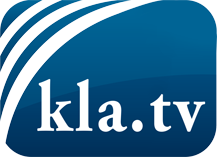 wat de media niet zouden moeten verzwijgen ...zelden gehoord van het volk, voor het volk ...nieuwsupdate elke 3 dagen vanaf 19:45 uur op www.kla.tv/nlHet is de moeite waard om het bij te houden!Gratis abonnement nieuwsbrief 2-wekelijks per E-Mail
verkrijgt u op: www.kla.tv/abo-nlKennisgeving:Tegenstemmen worden helaas steeds weer gecensureerd en onderdrukt. Zolang wij niet volgens de belangen en ideologieën van de kartelmedia journalistiek bedrijven, moeten wij er elk moment op bedacht zijn, dat er voorwendselen zullen worden gezocht om Kla.TV te blokkeren of te benadelen.Verbindt u daarom vandaag nog internetonafhankelijk met het netwerk!
Klickt u hier: www.kla.tv/vernetzung&lang=nlLicence:    Creative Commons-Licentie met naamgeving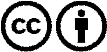 Verspreiding en herbewerking is met naamgeving gewenst! Het materiaal mag echter niet uit de context gehaald gepresenteerd worden.
Met openbaar geld (GEZ, ...) gefinancierde instituties is het gebruik hiervan zonder overleg verboden.Schendingen kunnen strafrechtelijk vervolgd worden.